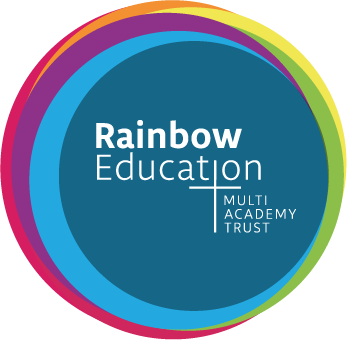 Job Description:Main scale TeacherResponsible to:Executive Headteacher, Headteacher, Phase leadersPurpose of the job:·      To carry out, as directed by the headteacher, the professional responsibilities of a main scale teacher as set out in the School Teachers' Pay and Conditions Document 2014.·      To support the school in meeting achievement targets in the School Improvement Plan.Major duties and responsibilities for main scale teachers:1.	To demonstrate good classroom practice, expecting and maintaining high standards.2.	To contribute to long and medium term planning, as part of a year-group or phase group team3.	To plan, prepare and teach good quality lessons which meet the full range of pupils' learning needs within a class.4.	To organise and maintain an orderly, stimulating and creative classroom environment.5.	To mark and assess pupils' work in accordance with school policies and record assessments as required.6.	To contribute to the setting of appropriate pupil and class targets and to monitor progression and achievement7.	To liaise with parents to involve and inform them on the progress and achievement of their children.8.	To liaise with key staff (e.g. Inclusion coordinator, other Curriculum Postholders) to ensure that targeted pupils benefit from a co-ordinated programme of support.9.	To contribute to the preparation, implementation, monitoring and review of Individual Education Plans, in collaboration with the Inclusion coordinator.10. To manage and supervise the work of classroom support staff.11. To engage in continued professional development, including whole school programmes of INSET and individual training which regularly updates relevant personal skills and knowledge.12. To promote and safeguard the welfare of children for whom you are responsible and with whom you come into contact with13. To share responsibility for the development of the school's ethos and norms of behaviour for pupils, staff and parents by:·      being aware of and implementing school policies and standard procedures, including those on safeguarding and child protection.·      contributing to whole school displays as required.·      contributing to and participating in whole school events ( e.g. sharing or celebration assemblies and special days)